Отчет о проведения «Недели химии» для учащихся общеобразовательных учрежденийАпастовского муниципального района РТМесто проведения: МБОУ Малоболгоярская основная школа, директор Миннибаев И. Х.Дата проведения: 03 февраля 2014 годаВ мероприятиях приняли участие 26 человекПлан мероприятий:Мәктәптә 3 нче марттан 7 мартка кадәр химия атналыгы үткәрелде . Үткәрелгән чараларда укучыларның неорганик химиядән белемнәрен тирәнәйтү, логик фикерләвен үстерү, дәресләрдә үткән материалда тиз ориентлаша белергә өйрәтү, дәреслек һәм өстәмә материал, фәнни-методик әдәбият белән мөстәкыйль эшләү күнекмәләре булдыруны, шулай ук балаларның дөньяга карашын киңәйтү, химия фәненә кызыксыну тәрбияләү максаты куелды.    Дүшәмбе көнне “Көнкүрештә химия” дигән докладлар белән 9 сыйныф укучылары чыгыш ясады.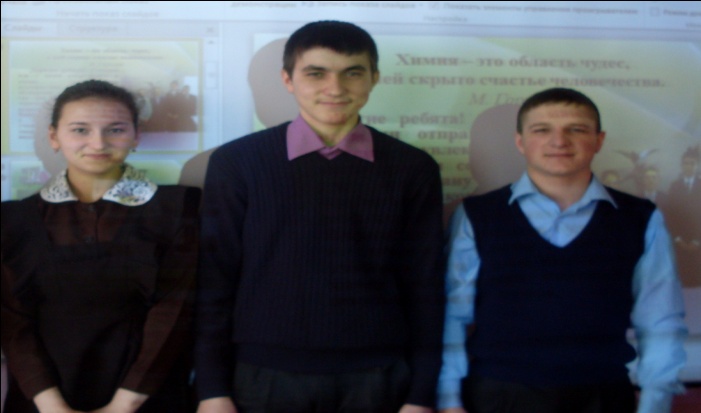 Сишәмбе “Химия, химия, химия!”дә 8 сыйныф укучылары “Неметаллар” һәм 9 сыйныф укучылары “Металлар” исеме астында ярышып, химиядән булган белемнәрен күрсәттеләр.    Чәршәмбе “Кызыклы химик ребуслар” чишү конкурсы уздырылды. Җиңүчеләр 5 сыйныф укучысы: Х. Адилә, 8 сыйныф укучысы Л. Регина.  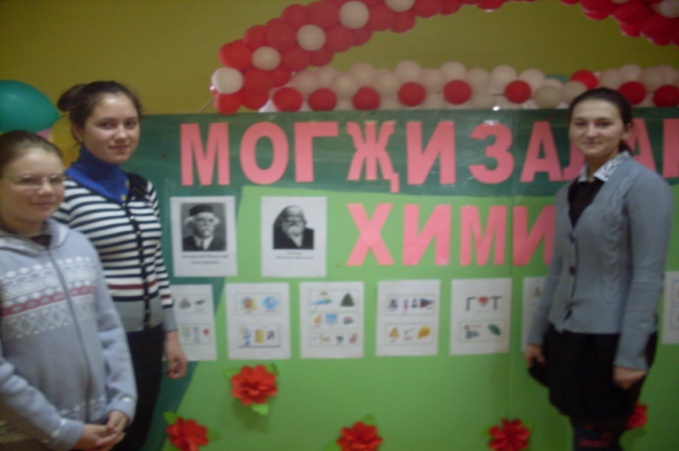  Пәнҗешәмбе “Химия могҗизалары” дип исемләнгән тәҗрибәләр үткәрелде. 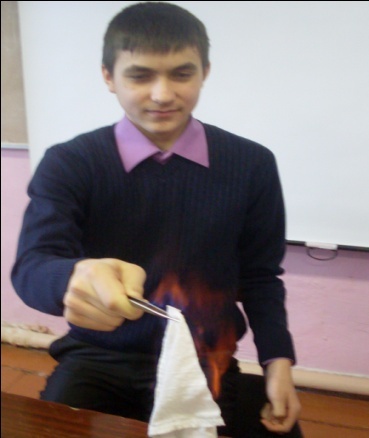 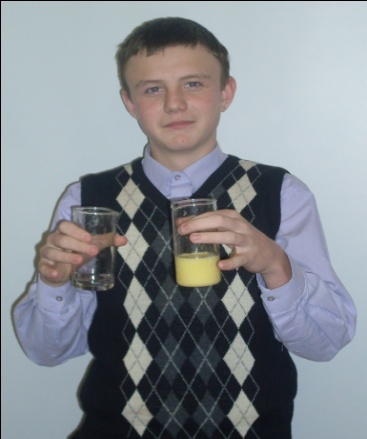 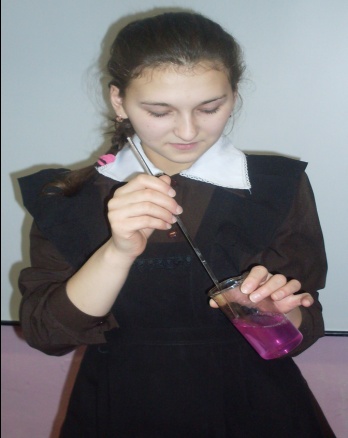 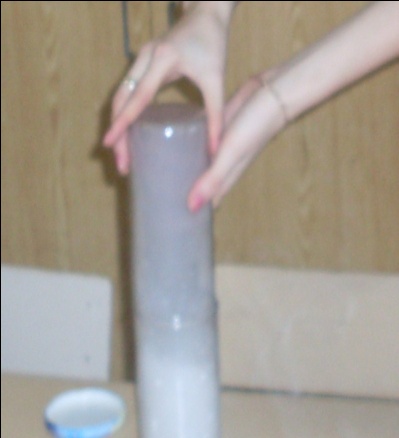   Укучылар атналыкта актив катнаштылар. Эзләнүле эшләр алып бардылар, химиянең тормышта кирәклегентою аларда химия фәненә карата кызыксыну уятты.Мәктәптә 3 нче марттан 7 мартка кадәр химия атналыгы үткәрелде . Үткәрелгән чараларда укучыларның неорганик химиядән белемнәрен тирәнәйтү, логик фикерләвен үстерү, дәресләрдә үткән материалда тиз ориентлаша белергә өйрәтү, дәреслек һәм өстәмә материал, фәнни-методик әдәбият белән мөстәкыйль эшләү күнекмәләре булдыруны, шулай ук балаларның дөньяга карашын киңәйтү, химия фәненә кызыксыну тәрбияләү максаты куелды.ВакытыМероприятиеСыйныф03.03.2014Химия көнкүрештә доклады һәм презентациясе белән 9 сыйныфлар чыгышы1- 904.03.2014Викторина «Химия, химия, химия!»1- 905.03.2014Химическ ребусларны чишү1- 906.03.2014Могҗизалар иле химия дигән  тәҗрибәләр үткәрү1- 907.03.2014Атналыкны йомгаклау1- 9